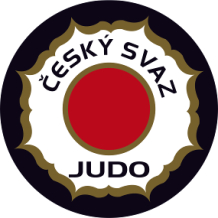 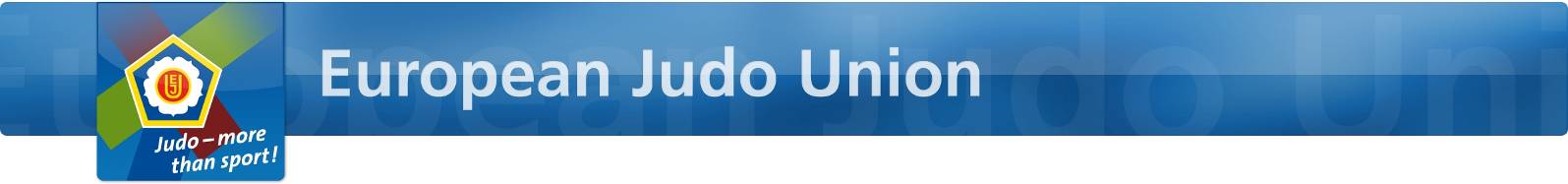    EJU Olympic Training Centre    Men / Women   13 - 22 March 2014         Nymburk - Czech RepublicROOMING LISTFederation: 						Hotel:                                         NoNameroom12.313.314.315.316.317.318.319.320.321.322.323.3exampleLukas Krpalek  Alexandr Jureckadoubleinout 1234567891011